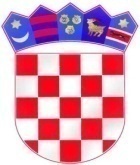            REPUBLIKA HRVATSKAKRAPINSKO – ZAGORSKA  ŽUPANIJA             OPĆINA MIHOVLJAN	     Općinski načelnik KLASA: 401-01/19-01/02URBROJ: 2211/07-19-02Mihovljan, 01.10. 2019. Sukladno Zakonu o fiskalnoj odgovornosti (NN br. 139/10, 19/14, 111/18) i Uredbi o sastavljanju i predaji Izjave o fiskalnoj odgovornosti i izvještaju o primjeni fiskalnih pravila (NN 78/11, 106/12, 130/13, 19/15 i 119/15) i članka 59. Statuta Općine Mihovljan („Službeni glasnik Krapinsko zagorske Županije“ broj 05/13 i 11/18), Općinski načelnik Općine Mihovljan, donosiPROCEDURU O BLAGAJNIČKOM POSLOVANJUČlanak 1.Procedurom o blagajničkom poslovanju uređuje se blagajničko poslovanje Općine Mihovljan, poslovne knjige i dokumentacija u blagajničkom poslovanju, kontrola blagajničkog poslovanja, tretman manjkova i viškova  u blagajni, plaćanje gotovim novcem, kao i druga pitanja u svezi blagajničkog poslovanja. Članak 2.Gotovina Općine Mihovljan je:-novčana sredstva naplaćena od fizičkih i pravnih osoba-novčana sredstva podignuta s transakcijskog računa Općine Mihovljan-novčana sredstva koja se nalaze u blagajni Općine Mihovljan.Članak 3.U Općini Mihovljan  vodi se glavna blagajna te se sav promet gotovinskih novčanih sredstava evidentira u glavnoj blagajni.Članak 4.Blagajničko poslovanje evidentira se preko:-naloga za naplatu (uplatnica)-naloga za isplatu (isplatnica)-dnevnika blagajničkog poslovanjaBlagajničke poslove vezane uz glavnu blagajnu obavlja Voditeljica računovodstva i financija, a dužna je voditi evidenciju blagajničkog poslovanja (uplatnice, isplatnice, dnevnik blagajničkog poslovanja i popratne priloge ( račune, naloge, potvrde i dr.).Blagajničko poslovanje se vodi u elektronskom obliku.Članak 5.Odgovornost za blagajničko poslovanjeGotovinska novčana sredstva drže se u kasi blagajne kojom rukuje Voditeljica računovodstva i financija koja je odgovorna za naplate, isplate i stanje gotovine u blagajni, dužna je  izraditi obračun blagajne, evidentirati blagajničko poslovanje glavne knjige te je odgovorna za gotovinska sredstva u glavnoj blagajni.Kontrolu blagajničkog poslovanja obavlja Pročelnica jedinstvenog upravnog odjela.Članak 6.U glavnoj blagajni evidentiraju se sljedeće naplate:-podignuta gotovina s transakcijskog računa,-naknada za održavanje groblja,-naknada za kupnju grobnog mjesta,-naknada za korištenje mrtvačnice,-usluge sahrane,-naknada kod izgradnje i uređenja grobnog mjesta,-komunalna naknada,-korištenje društvenih domova,-korištenje javnih površina.U glavnoj blagajni evidentiraju se slijedeće isplate:-polog gotovine na transakcijski račun Općine,-plaćanje nabavljenih dobara i usluga, -dnevnice i troškovi službenih putovanja,-isplate socijalno ugroženim osobama,-ostale isplate koje su nastale kao rezultat redovnog poslovanja.Članak 7.Isplate i naplate koje se evidentiraju u glavnoj blagajni, mogu se obavljati samo na temelju prethodno izdanog dokumenta kojim se odobrava naplata odnosno isplata  (račun, nalog, odluka ili drugi važeći dokument).Blagajnički dnevnik s dokumentima o isplati i naplati prije njegove predaje u računovodstvo mora imati žig s potpisom od strane blagajnika, te potpis od strane primatelja tj. isplatitelja.Članak 8.Svaki dokument u vezi s gotovinskom isplatom i uplatom mora biti numeriran i popunjen tako da isključuje mogućnost naknadnog dopisivanja.Ispisivanje i potpisivanje dokumenta o isplati i naplati je jednokratno, s dvije kopije i izvornikom za potrebe primatelja, tj. platitelja, računovodstva i blagajne.Članak 9.Naplate u glavnu blagajnu polažu se  na transakcijski račun Općine Mihovljan.Glavna blagajna se vodi dnevno,  a zaključuje se sa zadnjim danom tekućeg mjeseca, kad se utvrđuje stvarno stanje blagajne.Voditeljica financija i računovodstva obavezno vodi blagajnički dnevnik u koji unosi i podatke o utvrđenom stvarnom stanju i iskazuje eventualni višak ili manjak.Jedan primjerak blagajničkog dnevnika sa svim priloženim dokumentima o naplatama i isplatama dostavlja se u računovodstvo na knjiženje.Članak 10.Maksimalni iznos novca (blagajnički maksimum) iznosi 10.000,00 kuna.U svim situacijama u kojima je to propisano i moguće, preporučuje se bezgotovinsko plaćanje putem transakcijskog računa Općine Mihovljan.Članak 11.Ova Procedura stupa na snagu s danom donošenja i bit će objavljena na oglasnoj ploči Općine i na web stranici Općine Mihovljan.Općinski načelnikZlatko BartolićDOSTAVITI:Oglasna ploča i WEB stranica općine Mihovljan,Jedinstvenom upravnom odjelu, ovdje,Za zbirku isprava,Pismohrana.